РЕПУБЛИКА СРБИЈА 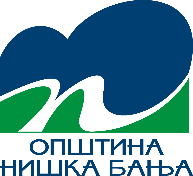 ГРАД  НИШГРАДСКА ОПШТИНА НИШКА БАЊА                                           Нишка Бања, Школске чесме бб.ПРИЈАВА НА КОНКУРСЗА СУФИНАНСИРАЊЕ И ФИНАНСИРАЊЕ  ПРОЈЕКАТА УДРУЖЕЊА ГРАЂАНА И НЕВЛАДИНИХ ОРГАНИЗАЦИЈАПодаци о подносиоцу пријаве:Подаци о програму или пројекту:(*- попуњава Комисија)1.Пун назив носиоца програма или пројектаПун назив носиоца програма или пројекта2.Матични бројМатични број3.Порески идентификациони бројПорески идентификациони број4.Правни статусПравни статус5.Седиште и адресаСедиште и адресаМесто:Округ:Општина:Улица и број:6.Контакт телефон7.Интернет презентација8.Електронска пошта9.Име и презиме лица овлалшћеног за заступање10.Назив програма или пројекта11.Циљ програма или пројекта12.Период реализације(навест датум почетка и датум завршетка)13.Укупна средства потребна за реализацију програма или пројекта14.Износ средстава који се потражује од Градске општине Нишка Бања15.Контакт особа за реализацију програма/пројекта(име, презиме, функција)16.Телефон лица за контакт17.Електронска пошта лица за контактЕвиденциони број*:Датум пријема пријаве*:Напомена*: